Информационная справка «Мой Калининский район»Калининский район расположен в северо-восточной части города. На юге граница проходит вдоль Западно-Сибирской железной дороги. На востоке и севере к окраинам района подходят поля и перелески сельской местности. В юго-западном направлении район пересекают небольшие речки 1-я и 2-я Ельцовка. В верховьях 2-ой имеется несколько небольших водохранилищ для нужд промпредприятий.Наш район — самый молодой район города, ему всего 41 год, но случилось так, что его история началась задолго до того, как он появился на карте города. До 1980 года он был частью Дзержинского района.В 1925 году на территории современного района жилая застройка ещё отсутствовала, но было принято решение построить на северо-востоке Новосибирска Авиамоторный завод, ведь совсем рядом, через железную дорогу, находился авиационный завод. Потом решили, что на этой площадке будет Автомобильный завод, даже начали строить корпуса и завозить станки. Но война, развязанная фашистами, помешала этим планам.После войны, стали нужны заводы по производству ядерного оружия.  Под такой завод в сентябре 1948 года и было решено передать площадку завода автомобильного, имеющееся оборудование отправили в Минск. Теперь это Новосибирский завод Химконцентратов. Рос завод, а вместе с ним росли и жилые кварталы среди сохранённого берёзово-осинового леса.В  годы (1956-1975), когда  работал директором Новосибирского завода химконцентратов Павел Семёнович Власов развернулось строительство жилого посёлка по ул. Б. Хмельницкого и объектов соцкультбыта, которые в то время входили в ведомство завода.Сначала связь с городом осуществлялась через проспект Дзержинского (до Трикотажной улицы) ходили пешком. Потом засыпали лог, появился первый трамвай, первый магазин, столовая, детский сад, дворец Культуры.В пятидесятых годах началось строительство так называемого «кулацкого посёлка», микрорайон Северный, частный сектор которого по сей день занимает значительную территорию района. В 1954 году был сдан 1-й больничный корпус Городской больницы № 25.По законам нашей страны численность городского района не должна быть больше 250 тысяч человек, а к началу 1980 года в Дзержинском районе было уже 360 тысяч жителей. 20 октября 1980 года было принято решение об образовании Калининского района. Эта дата считается днём его рождения.  Граница между районами прошла по улице Олеко Дундича вдоль речки Ельцовка и полотна Западно-Сибирской железной дороги. К Калининскому району перешла  часть Заельцовского района и рабочий посёлок Пашино. Здесь проживало 141 тыс.чел. (сейчас 174,5 тыс.) в 2005 году более 200 жителей посёлка Клюквенный стали калининцами.Все, кто любит и знает Калининский район, бывают частыми гостями во Дворце культуры им.М.Горького. Это прекрасное, величественное здание с колоннами, особенно красивое летом в окружении голубых елей (привезли с Алтая) и ярких клумб. Здесь проходят все самые важные мероприятия района, детские и гастрольные концерты, КВНы, спектакли.Дети Калининского района должны быть самыми спортивными, потому что на его территории стоит самый красивый бассейн «Нептун» на 8 дорожек (на25 и  на 50 метров),  бассейн «Афалина».  Дом Спорта и стадион «Сибирь- это был первый за Уралом хоккейный стадион с искусственным льдом на 10 тысяч зрителей», «Север» с теннисными кортами и футбольным полем, лыжная база в Пашино и спортивный комплекс, а также тренажёры спортивные на улице Родников, хоккейные коробки во дворах.В южной части естественного леса, между речкой 2-я Ельцовка и улицей Невского расположен парк культуры и отдыха «Сосновый бор». Основная часть леса сохранила свой естественный облик.Старейшие предприятия района: ФГУП Новосибирский механический завод «Искра», ФГУП Производственное объединение «Север», ПО «Электрон», НЗХК.За годы существования района построены новые большие микрорайоны: «Снегири», «Родники», «Юбилейный», «Плехановский».
Калининский район занимает одну из лидирующих позиций в экономике города: здесь производится около 22 % товаров и услуг Новосибирска.У Калининского района нет официального герба. Однако уже много лет неофициальный символ района – снегирь на ветке калины. 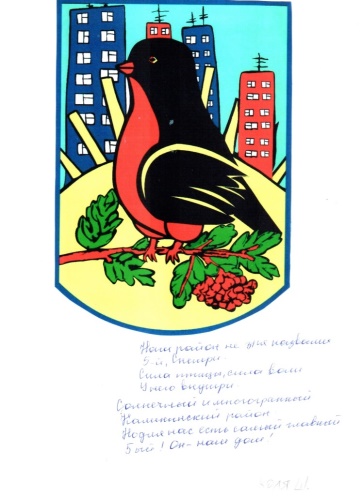 Немногие знают, что автором этого рисунка в 1997 году стала ученица 5-го класса школы № 151 Екатерина Халявина. По словам девочки, снегирь символизировал новый высотный микрорайон «Снегири», а ветка калины – потому что район Калининский, а солнце было ассоциацией из детства, что рано утром Солнце ярко светило по улице Рассветная. Сейчас девушка работает юристом и иногда рисует для удовольствия.Достопримечательности района:- ДК Горького;- Павловский сквер;- Аллея Памяти воинов на Родниках;- Скульптурная композиция «Мама с ребёнком» на Снегирях;- Бассейн «Нептун»- Бюст Гарину-Михайловскому возле школы № 151 и многие другиеЗнаменитые люди, связанные с районом:- Павел Семенович Власов, директор НЗХК (1956-1975), Герой Соцтруда;- Юрий Михайлович Магалиф, детский писатель, был в заключении на территории района;- Антон Лучанский, тележурналист;- Михаил Юрьевич Немыткин, Герой Российской Федерации.